РЕШЕНИЕ                                                                                              № В соответствии с п.1 ст.5 Устава муниципального образования Юдинский сельсовет,  Совет депутатов решил:1. Утвердить бюджет муниципального образования Юдинский сельсовет (далее- местный бюджет) на 2017 год и на плановый период 2018-2019 годов.- по доходам в 2017 году в сумме3088,0 тыс.рублей и на плановый период2018 года в сумме3111,0 тыс. рублей -2019 года в сумме 3203,0 тыс.рублей.- общий объем расходов местного бюджета 2017 года в сумме 3088,0 тыс. рублей и на плановый период 2018 года 3111,0 тыс.рублей- 2019 году 3203,0 тыс.рублей.  - верхний предел муниципального внутреннего долга муниципального образования Юдинский сельсовет на 01.01.2018 года в сумме 50,0 тысяч рублей, в т.ч. верхний предел долга по муниципальным гарантиям в сумме 50,0 тысяч рублей.            2. Утвердить нормативы отчислений проекта бюджета от федеральных, региональных налогов и сборов (в том числе в части погашения задолженности прошлых лет, а также погашения задолженности по отмененным налогам и сборам в бюджет поселений) согласно приложению №1  к настоящему решению. 3. Утвердить перечень администраторов доходов проекта бюджета муниципального образования Юдинский сельсовет согласно приложению №2 к настоящему решению.4. Учесть поступление доходов в проекте бюджета муниципального образования по основным источникам на 2017 год и на плановый период 2018-2019 годов согласно приложению №3 к настоящему решению. 5. Утвердить распределение бюджетных ассигнований проекта бюджета муниципального образования Юдинский сельсовет на 2017 год и на плановый период 2018-2019 годов по разделам и подразделам расходов классификации расходов бюджетов согласно приложению №4 к настоящему решению.6. Утвердить ведомственную структуру расходов проекта бюджета муниципального образования Юдинский сельсовет на 2017 год и на плановый период 2018-2019 годов согласно приложению №5 к настоящему решению.7. Утвердить распределение бюджетных ассигнований бюджета муниципального образования Юдинский сельсовет на 2017 год и на плановый период  2018-2019 годов по разделам, подразделам, целевым статьям (муниципальным программам и непрограммным направлениям деятельности) группам и подгруппам видов расходов классификации расходов , согласно приложению №6 к настоящему решению.8.Утвердить распределение бюджетных ассигнований муниципального  образования Юдинский сельсовет на 2017 год и на плановый период 2018-2019 годов по разделам, подразделам, целевым статьям (муниципальным программам и непрограммным направлениям деятельности),группам и подгруппам видов расходов классификации расходов , согласно приложению №7 к настоящему решению9. Утвердить субвенции, выделяемые из местного бюджета бюджету муниципального района,  и направляемые на финансирование расходов, связанных с передачей осуществления части полномочий органов местного самоуправления муниципального образования на районный уровень, в размерах согласно приложению 8 к настоящему Решению.10. Утвердить общий объем бюджетных ассигнований направляемых на исполнение публичных нормативных обязательств на 2017 год и на плановый период 2018-2019 годов в сумме 0.00  тысяч рублей.11. Утвердить размер резервного фонда администрации муниципального образования Юдинский сельсовет на 2017 год и н плановый период 2018-2019 годов в сумме 1,0 тысяча рублей.12. Утвердить  предельный объем расходов на обслуживание муниципального долга  на 2017 год и на плановый период 2018-2019 годов в сумме 1.0 тысяч рублей.13. Установить, что заключение и оплата местными учреждениями и органами местного самоуправления муниципального образования договоров, исполнение которых осуществляется за счет средств местного бюджета, производятся в пределах утвержденных им лимитов бюджетных обязательств в соответствии с ведомственной, функциональной и экономической классификациями расходов местного бюджета и с учетом принятых и неисполненных обязательств.Обязательства, вытекающие из договоров, исполнение которых осуществляется за счет средств местного бюджета, принятые местными учреждениями и органами местного самоуправления муниципального образования сверх утвержденных им лимитов бюджетных обязательств, не подлежат оплате за счет средств местного бюджета на 2017 год и на плановый период 2018-2019 годов.Учет обязательств, подлежащих исполнению за счет средств местного бюджета местными учреждениями и органами местного самоуправления муниципального образования, финансируемыми из местного бюджета на основе смет доходов и расходов, обеспечивается через орган, осуществляющий кассовое обслуживание исполнения местного бюджета.Орган, осуществляющий кассовое обслуживание исполнения местного бюджета имеет право приостанавливать оплату расходов местных учреждений и органов местного самоуправления муниципального образования, нарушающих установленный Администрацией муниципального образования порядок учета обязательств, подлежащих исполнению за счет средств местного бюджета.Договор, заключенный местным учреждением или органом местного самоуправления муниципального образования с нарушением требований настоящей статьи, либо его часть, устанавливающая повышенные обязательства местного бюджета, подлежат признанию не действительными по иску вышестоящей организации или финансового органа администрации муниципального образования. 14. Органы местного самоуправления муниципального образования не вправе принимать в 2017 году и на плановый период 2018-2019 годы решения по увеличению численности муниципальных служащих и работников учреждений и организаций бюджетной сферы, находящихся в ведении органов местного самоуправления муниципального образования.15. Установить, что исполнение местного бюджета по казначейской системе осуществляется финансовым органом администрации муниципального образования с использованием лицевых счетов бюджетных средств, открытых в органе, осуществляющем кассовое обслуживание исполнения местного бюджета и в соответствии с законодательством Российской Федерации и законодательством Оренбургской области. Установить, что кассовое обслуживание исполнения местного бюджетов осуществляется органом, осуществляющим кассовое обслуживание исполнения местного бюджета на основании соглашения и на безвозмездной основе.16. Нормативные и иные правовые акты органов местного самоуправления муниципального образования, влекущие дополнительные расходы за счет средств местного бюджета на 2017 год и на плановый период 2018-2019 годов, а также сокращающие его доходную базу, реализуются и применяются только при наличии соответствующих источников дополнительных поступлений в местный бюджет и (или) при сокращении расходов по конкретным статьям местного бюджета на 2017 год и на плановый период 2018-2019 годов, а также после внесения соответствующих изменений в настоящее Решение.В случае если реализация правового акта частично (не в полной мере) обеспечена источниками финансирования в местном бюджете, такой правовой акт реализуется и применяется в пределах средств, предусмотренных на эти цели в местном  бюджете на 2017 год и на плановый период 2018-2019 годов.17. Настоящее решение вступает в силу с 01 января 2017 года.18. Настоящее решение подлежит официальному  обнародованию.Глава муниципального образования                                                                 А.И.Кийло                                                                                                            Приложение №1к решению Совета депутатовот                            г. № НОРМАТИВЫотчислений от федеральных, региональных налогов и сборов (в том числе и частипогашения задолженности прошлых лет, а также погашение задолженности поотмененным налогами сборам в бюджеты поселений)                                                                                             Приложение № 2                                                                                                      к решению Совета депутатов                                                                                                      от                               г. № ГЛАВНЫЕ АДМИНИСТРАТОРЫ ДОХОДОВ БЮДЖЕТАмуниципального образования Юдинский   сельсовет                                                                                            Приложение № 3                                                                                                                     к   решению  Совета  депутатов                                                                                                                                    г. № Объем поступлений доходов по основным источникам финансирования на 2017год и на плановый период 2018-2019 годов.                                                                                                  (тыс. руб.)                                                                                                   Приложение №4                                                                                                                                        к решению  Совета депутатов                                                                                                                   г. №                                                                                                   РАСПРЕДЕЛЕНИЕ БЮДЖЕТНЫХ АССИГНОВАНИЙбюджета муниципального образования Юдинский СЕЛЬСОВЕТ на 2017 год  и на плановый период 2018-2019 годов по разделам и подразделамрасходов классификации расходов бюджетОВ                                                                                                                                                                        тыс.руб.                                                                                                                                                                                                                                                   Приложение № 5                                                                                                                                                                                                                                                к  решению  Совета депутатов        г. №                                                                                                                                                                                                                                                    ВЕДОМСТВЕННАЯ СТРУКТУРАРАСХОДОВ БЮДЖЕТА МУНИЦИПАЛЬНОГО ОБРАЗОВАНИЯ ЮДИНСКИЙ СЕЛЬСОВЕТНА 2017 ГОД И НА ПЛАНОВЫЙ ПЕРИОД 2018-2019 ГОДОВ.                                                                                                                                                                                               тыс.руб.                                                                                                                                                                                                                                                                                                                                                                                Приложение №6                                                                                                                                                                                                                                               к  решению  Совета депутатов г. №                                                                                                                                                                                                                                                        РАСПРЕДЕЛЕНИЕ БЮДЖЕТНЫХ АССИГНОВАНИЙмуниципального образования ЛЕКАРЕВСКИЙ СЕЛЬСОВЕТпо разделам,  подразделам, целевым статьям (муниципальнвм программам и непрограммным направлениям деятельности), группам и подгруппам  видов расходов классификации расходов на 2017 год и на плановый период 2018-2019 годов.                                                                                                                                                                                               тыс.руб.                                                                                                                                                                                                                                                                                                                                                                                Приложение № 7                                                                                                                                                                                                                                            к  решению  Совета депутатов                 г. №                                                                                                                                                                                                                                                        РАСПРЕДЕЛЕНИЕ БЮДЖЕТНЫХ АССИГНОВАНИЙмуниципального образования Юдинский СЕЛЬСОВЕТпо разделам,  подразделам, целевым статьям (муниципальнвм программам и непрограммным направлениям деятельности), группам и подгруппам  видов расходов классификации расходов на 2017 год и на плановый период 2018-2019 годов                                                                                                                                                                                               тыс.руб.                                                                                                                                                                                                                       Приложение № 8к решению Совета депутатов               г. № Субвенции, выделяемые из местного бюджетана финансирование расходов, связанных с передачей полномочий органам местного самоуправления муниципального района                                                                                                                     (тыс.  рублей)ПРОЕКТ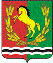 СОВЕТ ДЕПУТАТОВМУНИЦИПАЛЬНОГО ОБРАЗОВАНИЯ Юдинский СЕЛЬСОВЕТАСЕКЕЕВСКОГО РАЙОНА ОРЕНБУРГСКОЙ ОБЛАСТИтретьего  созываО  бюджете муниципального образования Юдинскийсельсовет на 2017 год и на плановый период 2018-2019 годов.Код бюджетной классификацииНаименование кода поступлений в бюджетПроцент отчислений1 01 02000 01 0000 110Налог на доходы физических лиц с доходов, источником которых является агент, за исключением доходов, в отношении которых исчисление и уплата налога осуществляются в соответствии со статьями 227,2271 и 228 Налогового кодекса Российской Федерации151 03 02000 01 0000 110Акцизы по подакцизным товарам(продукции), производимым на территории Российской федерации0,0951 05 03010 01 0000 110Единый сельскохозяйственный налог651 05 03020 01 0000 110Единый сельскохозяйственный налог (за налоговые периоды, истекшие до 1 января 2011 года)601 06 01030 10 0000 110 Налог на имущество физических лиц1001 06 06033 10 0000 110Земельный налог, взимаемый по ставкам, установленным в соответствии с подпунктом 2 пункта 1 статьи 394 Налогового кодекса Российской Федерации и применяемым к объектам налогообложения, расположенным в границах поселений.1001 06 06043 10 0000 110Земельный налог, взимаемый по ставкам, установленным в соответствии с подпунктом 1 пункта 1 статьи 394 Налогового кодекса Российской Федерации и применяемым к объектам налогообложения, расположенным в границах поселений.1001 08 04020 01 0000 110Государственная пошлина за совершение нотариальных действий должностными лицами органов местного самоуправления, уполномоченными в соответствии с законодательными актами Российской Федерации на совершение нотариальных действий, за выдачу органам местного самоуправления поселения специального разрешения на движение по автомобильной дороге транспортного средства, осуществляющего перевозки опасных, тяжеловесных и (или) крупногабаритных грузов1001 11 03050 10 0000 120Проценты, полученные от предоставления бюджетных кредитов внутри страны за счет средств  бюджетов поселений1001 11 05025 10 0000 120Доходы, получаемые в виде арендной платы, а также средства от продажи права на заключение договоров аренды за земли, находящиеся в собственности поселений (за исключением земельных участков муниципальных бюджетных и автономных учреждений)1001 11 05035 10 0000 120Доходы от сдачи в аренду имущества, находящегося в оперативном управлении органов управления поселений и созданных ими учреждений (за исключением имущества муниципальных бюджетных и автономных учреждений)1001 11 07015 10 0000 120Доходы от перечисления части прибыли, остающейся после уплаты налогов и иных обязательных платежей муниципальных унитарных предприятий, созданных поселениями.1001 11 08050 10 0000 120Средства, получаемые от передачи имущества, находящегося в собственности поселений (за исключением имущества муниципальных бюджетных и автономных учреждений, а также имущества муниципальных унитарных предприятий, в том числе казенных), в залог, в доверительное управление1001 11 09035 10 0000 120Доходы от эксплуатации и использования имущества автомобильных дорог, находящихся в собственности поселений.1001 11 09045 10 0000 120Прочие поступления от использования имущества, находящегося в собственности поселений (за исключением имущества муниципальных бюджетных и автономных учреждений, а также имущества муниципальных унитарных предприятий, в том числе казенных)1001 14 01050 10 0000 410Доходы от продажи квартир, находящихся в собственности поселений1001 14 02052 10 0000 410Доходы от реализации имущества, находящегося в оперативном управлении учреждений, находящихся в ведении органов управления поселений (за исключением имущества муниципальных бюджетных и автономных учреждений), в части реализации основных средств по указанному имуществу1001 14 02052 10 0000 440Доходы от реализации имущества, находящегося в оперативном управлении учреждений, находящихся в ведении органов управления поселений (за исключением имущества муниципальных бюджетных и автономных учреждений), в части реализации материальных запасов по указанному имуществу1001 14 03050 10 0000 410Средства от распоряжения и реализации конфискованного и иного имущества, обращенного в доходы поселений (в части реализации основных средств по указанному имуществу)1001 14 03050 10 0000 440Средства от распоряжения и реализации конфискованного и иного имущества, обращенного в доходы поселений (в части реализации материальных запасов по указанному имуществу)1001 14 04050 10 0000 420Доходы от продажи нематериальных активов, находящихся в собственности поселений1001 15 02050 10 0000 140Платежи, взимаемые органами управления (организациями) поселений за выполнение определенных функций1001 16 18050 10 0000 140Денежные взыскания (штрафы) за нарушение бюджетного законодательства (в части бюджетов поселений)1001 16 21050 10 0000 140Денежные взыскания (штрафы) и иные суммы, взыскиваемые с лиц, виновных в совершении преступлений, и в возмещение ущерба имуществу, зачисляемые в бюджеты поселений1001 16 23051 10 0000 140Доходы от возмещения ущерба при возникновении страховых случаев по обязательному страхованию гражданской ответственности, когда выгодоприобретателями выступают получатели средств бюджетов поселений1001 16 23052 10 0000 140Доходы от возмещения ущерба при возникновении иных страховых случаев, когда выгодоприобретателями выступают получатели средств бюджетов поселений1001 16 32000 10 0000 140Денежные взыскания, налагаемые в возмещение ущерба, причиненного в результате незаконного или нецелевого использования бюджетных средств (в части бюджетов поселений)1001 17 01050 10 0000 180Невыясненные поступления, зачисляемые в бюджеты поселений1001 17 02020 10 0000 180Возмещение потерь сельскохозяйственного производства, связанных с изъятием сельскохозяйственных угодий, расположенных на территориях поселений (по обязательствам, возникшим до 1 января 2008 года)1001 17 05050 10 0000 180Прочие неналоговые доходы бюджетов поселений1002 02 01001 10 0000 151Дотации бюджетам поселений на выравнивание бюджетной обеспеченности1002 02 01003 10 0000 151Дотации бюджетам поселений на поддержку мер по обеспечению сбалансированности бюджетов, в целях выравнивания бюджетной обеспеченности1002 02 02003 10 0000 151Субсидии бюджетам поселений  на реформирование муниципальных финансов1002 02 02077 10 0000 151Субсидии бюджетам поселений на бюджетные инвестиции в объекты капитального строительства собственности муниципальных образований1002 02 02150 10 0000 151Субсидии бюджетам поселений на реализацию программы энергосбережения и повышения энергетической эффективности на период до 2020 года1002 02 02216 00 0000 151Субвенции бюджетам поселений на осуществление дорожной деятельности в отношении автомобильных дорог общего пользования, а также капитального ремонта и ремонта дворовых территорий многоквартирных домов, проездов к дворовым территориям многоквартирных домов населенных пунктов1002 02 02216 10 0000 151Субвенции бюджетам поселений на осуществление дорожной деятельности в отношении автомобильных дорог общего пользования, а также капитального ремонта и ремонта дворовых территорий многоквартирных домов, проездов к дворовым территориям многоквартирных домов населенных пунктов1002 02 02999 10 0000 151Прочие субсидии бюджетам поселений1002 02 03003 10 0000 151Субвенции бюджетам поселений на государственную регистрацию актов гражданского состояния1002 02 03015 10 0000 151Субвенции бюджетам поселений на осуществление первичного воинского учета на территориях, где отсутствуют военные комиссариаты1002 02 03020 10 0000 151Субвенции бюджетам поселений на выплату единовременного пособия при всех формах устройства детей, лишенных родительского попечения, в семью1002 02 03024 10 0000 151Субвенции бюджетам поселений на выполнение передаваемых полномочий субъектов Российской Федерации1002 02 03999 10 0000 151Прочие субвенции бюджетам поселений1002 02 04012 10 0000 151Межбюджетные трансферты, передаваемые бюджетам поселений для компенсации дополнительных расходов, возникших в результате решений, принятых органами власти другого уровня1002 02 04014 10 0000 151Межбюджетные трансферты, передаваемые бюджетам поселений из бюджетов муниципальных районов на осуществление части полномочий по решению вопросов местного значения в соответствии с заключенными соглашениями1002 02 04999 10 0000 151Прочие межбюджетные трансферты, передаваемые бюджетам поселений1002 18 05010 10 0000 180Доходы бюджетов поселений от возврата бюджетными учреждениями остатков субсидий прошлых лет1002 18 05020 10 0000 151Доходы бюджетов поселений от возврата остатков субсидий, субвенций и иных межбюджетных трансфертов, имеющих целевое назначение, прошлых лет из бюджетов государственных внебюджетных фондов1002 19 05000 10 0000 151Возврат остатков субсидий, субвенций и иных межбюджетных трансфертов, имеющих целевое назначение, прошлых лет из бюджетов поселений100Код бюджетной классификации Российской ФедерацииКод бюджетной классификации Российской ФедерацииНаименование кода поступлений в бюджетадминист-ратора доходовдоходов бюджета муниципального образованияНаименование кода поступлений в бюджетадминист-ратора доходовдоходов бюджета муниципального образованияНаименование кода поступлений в бюджетАдминистрация муниципального образования Юдинский сельсоветАдминистрация муниципального образования Юдинский сельсовет9481 08 04020 01 0000 110Государственная пошлина за совершение нотариальных действий должностными лицами органов местного самоуправления, уполномоченными в соответствии с законодательными актами Российской Федерации на совершение нотариальных действий, за выдачу органам местного самоуправления поселения специального разрешения на движение по автомобильной дороге транспортного средства, осуществляющего перевозки опасных, тяжеловесных и (или) крупногабаритных грузов9481 11 03050 10 0000 120Проценты, полученные от предоставления бюджетных кредитов внутри страны за счет средств  бюджетов поселений9481 11 05035 10 0000 120Доходы от сдачи в аренду имущества, находящегося в оперативном управлении органов управления поселений и созданных ими учреждений (за исключением имущества муниципальных бюджетных и автономных учреждений)9481 11 07015 10 0000 120Доходы от перечисления части прибыли, остающейся после уплаты налогов и иных обязательных платежей муниципальных унитарных предприятий, созданных поселениями.9481 11 08050 10 0000 120Средства, получаемые от передачи имущества, находящегося в собственности поселений (за исключением имущества муниципальных бюджетных и автономных учреждений, а также имущества муниципальных унитарных предприятий, в том числе казенных), в залог, в доверительное управление9481 11 09035 10 0000 120Доходы от эксплуатации и использования имущества автомобильных дорог, находящихся в собственности поселений.9481 11 09045 10 0000 120Прочие поступления от использования имущества, находящегося в собственности поселений (за исключением имущества муниципальных бюджетных и автономных учреждений, а также имущества муниципальных унитарных предприятий, в том числе казенных)9481 14 01050 10 0000 410Доходы от продажи квартир, находящихся в собственности поселений9481 14 02052 10 0000 410Доходы от реализации имущества, находящегося в оперативном управлении учреждений, находящихся в ведении органов управления поселений (за исключением имущества муниципальных бюджетных и автономных учреждений), в части реализации основных средств по указанному имуществу9481 14 02052 10 0000 440Доходы от реализации имущества, находящегося в оперативном управлении учреждений, находящихся в ведении органов управления поселений (за исключением имущества муниципальных бюджетных и автономных учреждений), в части реализации материальных запасов по указанному имуществу9481 14 03050 10 0000 410Средства от распоряжения и реализации конфискованного и иного имущества, обращенного в доходы поселений (в части реализации основных средств по указанному имуществу)9481 14 03050 10 0000 440Средства от распоряжения и реализации конфискованного и иного имущества, обращенного в доходы поселений (в части реализации материальных запасов по указанному имуществу)9481 14 04050 10 0000 420Доходы от продажи нематериальных активов, находящихся в собственности поселений9481 15 02050 10 0000 140Платежи, взимаемые органами управления (организациями) поселений за выполнение определенных функций9481 16 18050 10 0000 140Денежные взыскания (штрафы) за нарушение бюджетного законодательства (в части бюджетов поселений)9481 16 21050 10 0000 140Денежные взыскания (штрафы) и иные суммы, взыскиваемые с лиц, виновных в совершении преступлений, и в возмещение ущерба имуществу, зачисляемые в бюджеты поселений      9481 16 23051 10 0000 140Доходы от возмещения ущерба при возникновении страховых случаев по обязательному страхованию гражданской ответственности, когда выгодоприобретателями выступают получатели средств бюджетов поселений9481 16 23052 10 0000 140Доходы от возмещения ущерба при возникновении иных страховых случаев, когда выгодоприобретателями выступают получатели средств бюджетов поселений9481 16 32000 10 0000 140Денежные взыскания, налагаемые в возмещение ущерба, причиненного в результате незаконного или нецелевого использования бюджетных средств (в части бюджетов поселений)9481 17 01050 10 0000 180Невыясненные поступления, зачисляемые в бюджеты поселений9481 17 02020 10 0000 180Возмещение потерь сельскохозяйственного производства, связанных с изъятием сельскохозяйственных угодий, расположенных на территориях поселений (по обязательствам, возникшим до 1 января 2008 года)9481 17 05050 10 0000 180Прочие неналоговые доходы бюджетов поселений9482 02 01001 10 0000 151Дотации бюджетам поселений на выравнивание бюджетной обеспеченности9482 02 01003 10 0000 151Дотации бюджетам поселений на поддержку мер по обеспечению сбалансированности бюджетов, в целях выравнивания бюджетной обеспеченности9482 02 01009 10 0000 151Дотации бюджетам поселений на поощрение достижения наилучших показателей деятельности органов местного самоуправления9482 02 02003 10 0000 151Субсидии бюджетам поселений  на реформирование муниципальных финансов9482 02 02077 10 0000 151Субсидии бюджетам поселений на бюджетные инвестиции в объекты капитального строительства собственности муниципальных образований9482 02 02150 10 0000 151Субсидии бюджетам поселений на реализацию программы энергосбережения и повышения энергетической эффективности на период до 2020 года9482 02 02999 10 0000 151Прочие субсидии бюджетам поселений9482 02 03003 10 0000 151Субвенции бюджетам поселений на государственную регистрацию актов гражданского состояния9482 02 03015 10 0000 151Субвенции бюджетам поселений на осуществление первичного воинского учета на территориях, где отсутствуют военные комиссариаты9482 02 03020 10 0000 151Субвенции бюджетам поселений на выплату единовременного пособия при всех формах устройства детей, лишенных родительского попечения, в семью9482 02 03024 10 0000 151Субвенции бюджетам поселений на выполнение передаваемых полномочий субъектов Российской Федерации9482 02 03999 10 0000 151Прочие субвенции бюджетам поселений9482 02 04012 10 0000 151Межбюджетные трансферты, передаваемые бюджетам поселений для компенсации дополнительных расходов, возникших в результате решений, принятых органами власти другого уровня9482 02 04014 10 0000 151Межбюджетные трансферты, передаваемые бюджетам поселений из бюджетов муниципальных районов на осуществление части полномочий по решению вопросов местного значения в соответствии с заключенными соглашениями9482 02 04999 10 0000 151Прочие межбюджетные трансферты, передаваемые бюджетам поселений9482 18 05010 10 0000 180Доходы бюджетов поселений от возврата бюджетными учреждениями остатков субсидий прошлых лет9482 18 05020 10 0000 151Доходы бюджетов поселений от возврата остатков субсидий, субвенций и иных межбюджетных трансфертов, имеющих целевое назначение, прошлых лет из бюджетов государственных внебюджетных фондов9482 19 05000 10 0000 151Возврат остатков субсидий, субвенций и иных межбюджетных трансфертов, имеющих целевое назначение, прошлых лет из бюджетов поселений9481 17 01050 10 0000 180Невыясненные поступления, зачисляемые в бюджет поселений9482 08 05000 10 0000 180Прочие безвозмездные поступления в бюджеты поселений.Код бюджетной классификации Российской ФедерацииНаименование источникаСумма 2017 годСумма 2017 годСумма 2018г.Сумма 2018г.Сумма 2019гСумма 2019г123344551 00 00000 00 0000 000Доходы857.0857.0869.0869.0883.0883.01 01 00000 00 0000 000Налоги на прибыль, доходы353.0353.0369.0369.0388.0388.01 01 02000 01 0000 110Налог на доходы физических лиц353,0353,0369,0369,0388,0388,0в.т.ч. по дополнительному нормативу1 01 02021 01 0000 110Налог на доходы физических лиц с доходов, облагаемых по налоговой ставке, установленной пунктом 1 статьи 224 Налогового кодекса Российской Федерации, за исключением доходов, полученных физическими лицами, зарегистрированными в качестве индивидуальных предпринимателей, частных нотариусов и других лиц, занимающихся частной практикой353,0353,0369,0369,0388,0388,01 02 02050 01 0000 110Акцизы на автомобильный и прямогонный бензин, дизельное топливо, моторные масла для дизельных и карбюраторных (инжекторных) двигателей, производимые на территории Российской Федерации428.0428.01 06 00000 00 0000 000Налоги на имущество469.0469.01 06 06013 10 0000 110Земельный налог399.0399.0  1 06 01030 10 0000 110Налог на имущество15.015.015.015.015.015.01 08 00000 00 0000 000Государственная пошлина26.026.0 1 08 07000 01 0000 110Государственная пошлина за государственную регистрацию, а также за совершение прочих юридически значимых действий8.08.08.08.08.08.02 00 00000 00 0000 000Безвозмездные поступления1849.01856.01856.01929.01929.02 02 00000 00 0000 000Безвозмездные поступления от других бюджетов бюджетной системы Российской Федерации1369.01383.01383.01997.01997.02 02 01001 00 0000 151Дотации на выравнивание уровня бюджетной обеспеченности1369.01383.01383.01997.01997.02 02 01001 05 0000 151Дотации бюджетам муниципальных районов на выравнивание бюджетной обеспеченности1369.01383.01383.01997.01997.02 02 03000 00 0000 151Субвенции бюджетам субъектов Российской Федерации и муниципальных образований74.774,974,975,675,62 02 03003 00 0000 151Субвенции бюджетам на государственную регистрацию актов гражданского состояния3.03.13.13.23.22 02 03003 05 0000 151Субвенции бюджетам муниципальных районов  на государственную регистрацию актов гражданского состояния3.03.13.13.23.22 02 03015 00 0000 151Субвенции бюджетам на осуществление первичного воинского учета на территориях, где отсутствуют военные комиссариаты71.771.871.872.472.42 02 03015 05 0000 151Субвенции бюджетам муниципальных районов на осуществление первичного воинского учета на территориях, где отсутствуют военные комиссариаты71.771.871.872.472.4Итого доходов:Итого доходов:3088.03111.03111.03203.03203.0Наименование раздела, подразделаРазделПод-разделСумма 2017 годСумма2018годСумма2019 год1234Общегосударственные вопросы011080.31080.81075.4Функционирование высшего должностного лица субъекта Российской Федерации и муниципального образования0102314.4314.8313.4Функционирование Правительства Р.Ф., высших исполнительных органов государственной власти субъектов РФ, местных администраций0104764.9765.0761.0Резервные фонды0111    1.001.01.0Национальная оборона02   71.771.872.472Мобилизационная и вневойсковая подготовка0203 71.771.872.4Национальная безопасность и правоохранительная деятельность03326.8314.1315.2Органы Юстиции03043.03.13.2Обеспечение пожарной безопасности0310310.0311.0312.0Национальная экономика04480.0473.0532.0Дорожные фонды0409480.0473.0532.0Жилищно коммунальное хозяйство05180.1181.8250.2Благоустройство0503180.1181.8250.2Культура и кинематография081005.61032.4998.5Культура08011005.61032.4998.5Физическая культура и спорт1130.030.030.0Обеспечение деятельности по организации проведения в соответствии с календарным планом физкультурных и спортивных мероприятий110130.030.030.0Обслуживание государственного внутреннего и муниципального долга13001.01.01.0Обслуживание государственного внутреннего и муниципального долга13011.01.01.0   ИТОГО расходов:3088.03111.03203.0НаименованиеВедомствоРаз-делПодраз-делЦелевая статья расходовВид рас-ходовСумма 2017 годСумма2018годСумма2019годОбщегосударственные вопросы94801947.5Функционирование высшего должностного лица субъекта Российской Федерации  и муниципального образования9480102314.4314.8313.4Непрограммные мероприятия948010277 0 00 00000314.4314.8313.4Руководство и управление в сфере установленных функций органов муниципальной власти948010277 2 00 00000314.4314.8313.4Глава муниципального образования948010277 2 00 10120314.4314.8313.4Расходы на выплаты персоналу государственных (муниципальных) нужд948010277 2 00 10120120314.4314.8313.4Функционирование Правительства Российской Федерации, высших исполнительных органов государственной власти субъектов Российской Федерации, местных администраций9480104764.9765.0761.0Непрограммные мероприятия948010477 0 00 00000764.9765.0761.0Руководство и управление в сфере установленных функций органов муниципальной власти948010477 2 00 00000764.9765.0761.0Центральный аппарат948010477 2 00 10020764.9765.0761.0Расходы на выплаты персоналу государственных (муниципальных) нужд948010477 2 00 10020120433.6435,6436.0Иные закупки товаров, работ, и услуг для обеспечения государственных (муниципальных) нужд948010477 2 00 10020240327.3326.4322.0Уплата  налогов ,сборов и иных платежей948010477 2 00 100208504.03.03.0Резервные фонды94801111.01.01.0Прочие непрограммные мероприятия948011177 0 00 000001.01.01.0Создание и использование средств резервного фонда  местных администраций948011177 5 00 000501.01.01.0Резервные средства948011177 5 00 000508701.01.01.0Национальная оборона9480271.771.872.4Мобилизационная и вневойсковая подготовка948020371.771.872.4Программные мероприятия948020320 0 00 0000071.771.872.4Муниципальная программа «Осуществление первичного воинского учета на территориях, где отсутствуют военные комиссариаты»948020320 1 00 0000071.771.872.4Основное мероприятие «Осуществление первичного воинского учета на территориях, где отсутствуют военные комиссариаты на 2016-2020годы»948020320 1 01 0000071.771.872.4Осуществление первичного воинского учета на территориях, где отсутствуют военные комиссариаты948020320 1 01 5118071.771.872.4Расходы на выплаты персоналу государственных (муниципальных) нужд948020320 1 01 5118012088.768.869.4Иная закупка товаров, работ, и услуг для обеспечения государственных (муниципальных) нужд948020320 1 01 511802403.03.13.2Национальная безопасность и правоохранительная деятельность948033.03.13.2Органы юстиции94803043.03.13.2Непрограммные мероприятия948030477 0 00 000003.03.13.2Реализация мероприятий, предусмотренных федеральным законодательством, источником финансового обеспечения которых являются средства федерального бюджета948030477 3 00 000003.03.13.2Осуществление переданных органам государственной власти субъектов Российской Федерации в соответствии с п.1ст.4Федкерального закона «Об актах гражданского состояния» полномочий Российской Федерации на государственную регистрация актов гражданского состояния948030477 3 00 593003.03.13.2Иная закупка товаров, работ и услуг для обеспечения государственных (муниципальных) нужд948030477 3 00 593002403.03.13.2Национальная безопасность и правоохранительная деятельность94803310.0311.0312.0Обеспечение пожарной безопасности9480310310.0311.0312.0Программные мероприятия948031020 0 00 00000310.0311.0312.0Муниципальная программа «Защита населения и территории поселений от чрезвычайных ситуаций обеспечение  пожарной безопасности  муниципального образования Юдинский на 2016-2020гг.»948031020 2 00 00000310.0311.0312.0Основное мероприятие»Защита населения и территории поселений от чрезвычайных ситуаций, обеспечение пожарной безопасности»948031020 2 01 00000310.0311.0312.0Обеспечение деятельности служб защиты  населения и территорий от чрезвычайных ситуаций948031020 2 01 70050310.0311.0312.0Иные закупки товаров, работ и  услуг для обеспечения государственных (муниципальных) нужд948031020 2 01 70050240308.5309.0309.9Уплата прочих налогов, сборов и иных платежей948031020 2 01 700508501.52.02.1Национальная экономика94804480.0473.0532.0Дорожные фонды9480409480.0473.0532.0Программные мероприятия948040920 0 00 00000480.0473.0532.0Муниципальная программа «Развитие жилищно-коммунального и дорожного хозяйства, благоустройства  муниципального образования Юдинский на 2016-2020гг.»948040920 3 00 00000480.0473.0532.0Основное мероприятие «Развитие сети автомобильных дорог общего пользования местного значения»948040920 3 01 00000480.0473.0532.0Содержание и ремонт, капитальный ремонт автомобильных дорог общего пользования и искусственных сооружений на них948040920 3 01 90750480.0473.0532.0Иные закупки товаров, работ и  услуг для обеспечения государственных (муниципальных) нужд948040920 3 01 90750240480.0473.0532.0Жилищно коммунальное хозяйство94805180.1181.8250.2Благоустройство9480503180.1181.8250.2Программные мероприятия948050320 0 00 00000180.1181.8250.2Основное мероприятие «Улучшение благоустройства, озеленение и санитарного состояния поселения»948050320 3 02 00000180.1181.8250.2Уличное освещение948050320 3 02 90820160.2161.3145.5Иные закупки товаров, работ и услуг для обеспечения государственных(муниципальных) нужд948050320 3 02  90820240160.2161.3145.5Прочие мероприятия по благоустройству948050320 3 02 0000019.920.5104.6Иные закупки товаров, работ, и услуг для обеспечения государственных (муниципальных) нужд948050320 3 02 9083024019.920.5104.6Культура и кинематография 948081005.61032.4998.5Культура94808011005.61032.4998.5Программные расходы948080120 0 00 000001005.61032.4998.5Муниципальная программа «Развитие культуры  муниципального образования Юдинский сельсовет на 2016-2020гг.»948080120 4 00 000001005.61032.4998.5Основное мероприятие»Организация культурно-досугового обслуживания населения»948080120 4 01 00000740.4764.1732.2Организация культурно-досугового обслуживания населения948080120 4 01 71250740.4764.1732.2Расходы на выплаты персоналу государственных (муниципальных) нужд948080120 4 01 71250120232.0233.0234.6Иные межбюджетные трансферты948080120 4 01 71250540334.3335.2336.4Иные закупки товаров, работ и услуг для обеспечения государственных(муниципальных) нужд948080120 4 01 71250240172.1193.9159,2Уплата прочих налогов ,сборов и иных платежей948080120 4 01 712508502.02.02.0Основное мероприятие»Развитие библиотечного дела»948080120 4 02 00000265.2268.3266.3Библиотечное, справочно-информационное обслуживание населения948080120 4 02 71270265.2268.3266.3Расходы на выплаты персоналу государственных (муниципальных) нужд948080120 4 02 7127012077.079.777.2Иные межбюджетные трансферты948080120 4 02 71270540187.2187,6188,1Иные закупки товаров, работ и услуг для обеспечения государственных Муниципальных) нужд948080120 4 02 712702401.01.01.0Физическая культура и спорт9481130.030.030.0Физическая культура948110130.030.030.0Программные мероприятия948110120 0 00 0000030.030.030.0Муниципальная программа «Развитие физической культуры и спорта и туризма  муниципального образования Юдинский сельсовет на 2016-2020гг.»948110120 5 00 0000030.030.030.0Основное мероприятие»Выполнение работ по проведению в соответствии с календарным планом физкультурных мероприятий»948110120 5 01 0000030.030.030.0Выполнение  работ по проведению физкультурных и спортивных мероприятий в соответствии с календарным планом физкультурных мероприятий948110120 5 01 7163030.030.030.0Иные закупки товаров, работ и услуг для обеспечения государственных(муниципальных) нужд948110120 5 01 7163024030.030.030.0Обслуживание государственного и муниципального долга948131.01.01.0Непрограммные мероприятия948130177 0 00 000001.01.01.0Процентные платежи по муниципальному долгу948130177 5 00 000001.01.01.0Обслуживание государственного(муниципального) долга948130177 5 00 600407301.01.01.0      ИТОГО РАСХОДОВ:3088.03111.03203.0НаименованиеРаз-делПодраз-делЦелевая статья расходовВид рас-ходовСумма 2016 годСумма 2016 годСумма 2016 годОбщегосударственные вопросы011080.31080.81075.4Функционирование высшего должностного лица субъекта Российской Федерации  и муниципального образования0102314.4314.8313.4Непрограммные мероприятия010277 0 00 00000314.4314.8313.4Руководство и управление в сфере установленных функций органов муниципальной власти010277 2 00 00000314.4314.8313.4Глава муниципального образования010277 2 00 10120314.4314.8313.4Расходы на выплаты персоналу государственных (муниципальных) нужд010277 2 00 10120120314.4314.8313.4Функционирование Правительства Российской Федерации, высших исполнительных органов государственной власти субъектов Российской Федерации, местных администраций0104764.9765.0761.0Непрограммные мероприятия010477 0 00 00000764.9765.0761.0Руководство и управление в сфере установленных функций органов муниципальной власти010477 2 00 00000764.9765.0761.0Центральный аппарат010477 2 00 10020764.9765.0761.0Расходы на выплаты персоналу государственных (муниципальных) нужд010477 2 00 10020120433.6435.6436,0Иные закупки товаров, работ, и услуг для обеспечения государственных (муниципальных) нужд010477 2 00 10020240327.3326.4322.0Уплата  налогов ,сборов и иных платежей010477 2 00 100208504.03.03.0Резервные фонды01111.01.01.0Прочие непрограммные мероприятия011177 0 00 000001.01.01.0011177 5 00 000001.01.01.0Создание и использование средств резервного фонда  местных администраций    01       1177 5 00 000501.01.01.0Резервные средства011177 5 00 000508701.01.01.0Муниципальные программы «Развитие муниципального образования Юдинский сельсовет на 2016-2020годы»Национальная оборона0271.771.872.4Мобилизационная и вневойсковая подготовка020371.771.872.4Программные мероприятия020320 0 00 0000071.771.872.4Муниципальная программа «Осуществление первичного воинского учета на территориях, где отсутствуют военные комиссариаты»020320 1 00 0000071.771.872.4Основное мероприятие «Осуществление первичного воинского учета на территориях, где отсутствуют военные комиссариаты на 2016-2020годы»020320 1 01 0000071.771.872.4Осуществление первичного воинского учета на территориях, где отсутствуют военные комиссариаты020320 1 01 5118071.771.872.4Расходы на выплаты персоналу государственных (муниципальных) нужд020320 1 01 5118012088.768.869.4Иная закупка товаров, работ, и услуг для обеспечения государственных (муниципальных) нужд020320 1 01 511802403.03.13.2Национальная безопасность и правоохранительная деятельность033.03.13.2Органы юстиции03043.03.13.2Непрограммные мероприятия030477 0 00 000003.03.13.2Реализация мероприятий, предусмотренных федеральным законодательством, источником финансового обеспечения которых являются средства федерального бюджета030477 3 00 000003.003.13.2Осуществление переданных органам государственной власти субъектов Российской Федерации в соответствии с п.1ст.4Федкерального закона «Об актах гражданского состояния» полномочий Российской Федерации на государственную регистрация актов гражданского состояния030477 3 00 593003.03.13.2Иная закупка товаров, работ и услуг для обеспечения государственных (муниципальных) нужд030477 3 00 593002403.03.13.2Национальная безопасность и правоохранительная деятельность03310.0311.0312.0Обеспечение пожарной безопасности0310310.0311.0312.0Программные мероприятия031020 0 00 00000310.0311.0312.0Муниципальная программа «Защита населения и территории поселений от чрезвычайных ситуаций обеспечение  пожарной безопасности  муниципального образования Юдинский на 2016-2020гг.»031020 2 00 00000310.0311.0312.0Основное мероприятие»Защита населения и территории поселений от чрезвычайных ситуаций, обеспечение пожарной безопасности»031020 2 01 00000310.0311.0312.0Обеспечение деятельности служб защиты  населения и территорий от чрезвычайных ситуаций031020 2 01 70050310.0311.0312.0Иные закупки товаров, работ и  услуг для обеспечения государственных (муниципальных) нужд031020 2 01 70050240308.5309.0309.9Уплата прочих налогов, сборов и иных платежей031020 2 01 700508501.52.02.1Национальная экономика04480.0473.0532,0Дорожные фонды0409480.0473.0532.0Программные мероприятия040920 0 00 00000480.0473.0532.0Муниципальная программа «Развитие жилищно-коммунального и дорожного хозяйства, благоустройства  муниципального образования Юдинский на 2016-2020гг.»040920 3 00 00000480.0473.0532.0Основное мероприятие «Развитие сети автомобильных дорог общего пользования местного значения»040920 3 01 00000480.0473,0532.0Содержание и ремонт, капитальный ремонт автомобильных дорог общего пользования и искусственных сооружений на них040920 3 01 90750480.0473.0532.0Иные закупки товаров, работ и  услуг для обеспечения государственных (муниципальных) нужд040920 3 01 90750240480.0473.0532.0Жилищно коммунальное хозяйство05180.1181.8250.2Благоустройство0503180.1181.8250.2Программные мероприятия050320 0 00 00000180.1181.8250.2Основное мероприятие «Улучшение благоустройства, озеленение и санитарного состояния поселения»050020 3 02 00000160.2161.3145.5Уличное освещение050320 3 02 90820160.2161.3145.5Иные закупки товаров, работ и услуг для обеспечения государственных(муниципальных) нужд050320 3 02  90820240160.2161.3145.5Прочие мероприятия по благоустройству050320 3 02 0000019.920.5104.6Иные закупки товаров, работ, и услуг для обеспечения государственных (муниципальных) нужд050320 3 02 9083024019.920.5104.6Культура и кинематография 08001005.61032.4998.5Культура08011005.61032.4998.5Программные мероприятия080120 0 00 000001005.61032.4998.5Муниципальная программа «Развитие культуры  муниципального образования Юдинский сельсовет на 2016-2020гг.»080120 4 01 000001005.61032.4998.5Основное мероприятие»Организация культурно-досугового обслуживания населения»080120 4 01 000001005.61032.4998.5Организация культурно-досугового обслуживания населения080120 4 01 712501005.61032.4998.5Расходы на выплаты персоналу государственных (муниципальных) нужд080120 4 01 71250120232.0233.0234.6Иные межбюджетные трансферты080120 4 01 71250540334.3335.2336.4Иные закупки товаров, работ и услуг для обеспечения государственных(муниципальных) нужд080120 4 01 71250240172.1193.9159.2Уплата прочих налогов ,сборов и иных платежей080120 4 01 712508502.02.02.0Основное мероприятие»Развитие библиотечного дела»080120 4 02 00000265.2268.3266.3Библиотечное, справочно-информационное обслуживание населения080120 4 02 71270265.2268.3266.3Расходы на выплаты персоналу государственных (муниципальных) нужд080120 4 02 7127012077.079.777.2Иные межбюджетные трансферты080120 4 02 71270540187.2187.6188.1Иные закупки товаров, работ и услуг для обеспечения государственных (муниципальных) нужд080120 4 02 712702401.01.01.0Физическая культура и спорт1130.030.030.0Физическая культура110130.030.030.0Программные мероприятия110120 0 00 0000030.030.030.0Муниципальная программа «Развитие физической культуры и спорта и туризма  муниципального образования Юдинский сельсовет на 2016-2020гг.»110120 5 00 0000030.030.030.0Основное мероприятие»Выполнение работ по проведению в соответствии с календарным планом физкультурных мероприятий»110120 5 01 0000030.030.030.0Выполнение  работ по проведению физкультурных и спортивных мероприятий в соответствии с календарным планом физкультурных мероприятий110120 5 01 7163030.030.030.0Иные закупки товаров, работ и услуг для обеспечения государственных(муниципальных) нужд110120 5 01 7163024030.030.030.0Обслуживание государственного и муниципального долга131.01.01.0Непрограммные мероприятия130177 0 00 000001.01.01.0Процентные платежи по муниципальному долгу130177 5 00 000001.01.01.0Обслуживание государственного(муниципального) долга130177 5 00 600407301.01.01.0      ИТОГО РАСХОДОВ:3088.03111.03203.0НаименованиеЦелевая статьяРаз-делПодраз-делВид рас-ходовСумма 2017 годСумма 2018 годСумма 2019 год123455Муниципальная программа  «Развитие муниципального образования Юдинский сельсовет на 2016-2020годы»20 0 00 00000Муниципальная подпрограмма «Осуществление первичного воинского учета на территориях, где отсутствуют военные комиссариаты»20 1 00 0000071.771.872.4Основное мероприятие «Осуществление первичного воинского учета на территориях, где отсутствуют военные комиссариаты на 2016-2020годы»20 1 01 0000071.771.872.4Осуществление первичного воинского учета на территориях, где отсутствуют военные комиссариаты20 1 01 5118071.771.872.4Расходы на выплаты персоналу государственных (муниципальных) нужд20 1 01 51180020312088.768.869.4Иная закупка товаров, работ, и услуг для обеспечения государственных (муниципальных) нужд20 1 01 5118002032403.03.13.2Муниципальная подпрограмма «Защита населения и территории поселений от чрезвычайных ситуаций обеспечение  пожарной безопасности  муниципального образования Юдинский на 2016-2020гг.»20 2 00 00000310.0311.0312.0Основное мероприятие»Защита населения и территории поселений от чрезвычайных ситуаций, обеспечение пожарной безопасности»20 2 01 00000310.0311.0312.0Обеспечение деятельности служб защиты  населения и территорий от чрезвычайных ситуаций20 2 01 70050310.0311.0312.0Иные закупки товаров, работ и  услуг для обеспечения государственных (муниципальных) нужд20 2 01 700500310240308.5309.0309.9Уплата прочих налогов, сборов и иных платежей20 2 01 7005003108501.52.02.1Муниципальная подпрограмма «Развитие жилищно-коммунального и дорожного хозяйства, благоустройства  муниципального образования Юдинский на 2016-2020гг.»20 3 00 00000480.0473.0532.0Основное мероприятие «Развитие сети автомобильных дорог общего пользования местного значения»20 3 01 00000480.0473.0532.0Капитальный ремонт и ремонт автомобильных дорог общего пользования населенных пунктов20 3 01 907500409480.0473.0532.0Иные закупки товаров, работ и  услуг для обеспечения государственных (муниципальных) нужд20 3 01 907500409240480..0473.0532.0Основное мероприятие «Улучшение благоустройства, озеленение и санитарного состояния поселения»20 3 02 000000500180.1181.8250.2Уличное освещение20 3 02 908200503180.1181.8250.2Иные закупки товаров, работ и услуг для обеспечения государственных(муниципальных) нужд20 3 02  908200503240160.2161.3145.5Прочие мероприятия по благоустройству20 3 02 00000050319.920.5104.6Иные закупки товаров, работ, и услуг для обеспечения государственных (муниципальных) нужд20 3 02 90830050324019.920.5104.6Муниципальная подпрограмма «Развитие культуры  муниципального образования Юдинский сельсовет на 2016-2020гг.»20 4 01 000001005.61032.4998.5Основное мероприятие»Организация культурно-досугового обслуживания населения»20 4 01 000001005.61032.4998.5Организация культурно-досугового обслуживания населения20 4 01 712501005.61032.4998.5Расходы на выплаты персоналу государственных (муниципальных) нужд20 4 01 712500801120232.0233.0234.6Иные межбюджетные трансферты20 4 01 712500801540334.3335.2336.4Иные закупки товаров, работ и услуг для обеспечения государственных(муниципальных) нужд20 4 01 712500801240172.1193.9159.2Уплата прочих налогов ,сборов и иных платежей20 4 01 7125008018502.02.02.0Основное мероприятие»Развитие библиотечного дела»20 4 02 000000801265.2268.3266.3Библиотечное, справочно-информационное обслуживание населения20 4 02 712700801265.2268.3266.3Расходы на выплаты персоналу государственных (муниципальных) нужд20 4 02 71270080112077.079.777.2Иные межбюджетные трансферты20 4 02 712700801540187.2187.6188.1Иные закупки товаров, работ и услуг для обеспечения государственных Муниципальных) нужд20 4 02 7127008012401.01.01.0Муниципальная подпрограмма «Развитие физической культуры и спорта и туризма  муниципального образования Юдинский сельсовет на 2016-2020гг.»20 5 00 0000030.030.030.0Основное мероприятие»Выполнение работ по проведению в соответствии с календарным планом физкультурных мероприятий»20 5 01 0000030.030.030.0Выполнение  работ по проведению физкультурных и спортивных мероприятий в соответствии с календарным планом физкультурных мероприятий20 5 01 7163030.030.030.0Иные закупки товаров, работ и услуг для обеспечения государственных(муниципальных) нужд20 5 01 71630110124030.030.030.0Непрограммные мероприятия77 0 00 00000314.4314.8313.4Руководство и управление в сфере установленных функций органов муниципальной власти77 2 00 00000314.4314.8313.4Глава муниципального образования77 2 00 10120314.4314.8313.4Расходы на выплаты персоналу государственных (муниципальных) нужд77 2 00 101200102120314.4314.8313.4Непрограммные мероприятия77 0 00 00000764.9765.0761.0Руководство и управление в сфере установленных функций органов муниципальной власти77 2 00 00000764.9765.0761.0Центральный аппарат77 2 00 10020764.9765.0761.0Расходы на выплаты персоналу государственных (муниципальных) нужд77 2 00 100200104120433.6435.6436.0Иные закупки товаров, работ, и услуг для обеспечения государственных (муниципальных) нужд77 2 00 100200104240327.3326.4322.0Уплата  налогов ,сборов и иных платежей01048504.03.03.0Непрограммные мероприятия77 0 00 000003.03.03.0Реализация мероприятий, предусмотренных федеральным законодательством, источником финансового обеспечения которых являются средства федерального бюджета77 3 00 000003.03.03.0Осуществление переданных органам государственной власти субъектов Российской Федерации в соответствии с п.1ст.4Федкерального закона «Об актах гражданского состояния» полномочий Российской Федерации на государственную регистрация актов гражданского состояния77 3 00 593003.03.03.0Иная закупка товаров, работ и услуг для обеспечения государственных (муниципальных) нужд03042403.03.03.0Прочие непрограммные мероприятия77 5 00 000001.01.01.0Создание и использование средств резервного фонда  местных администраций77 5 00 0005001118701.01.01.0Процентные платежи по муниципальному долгу77 5 00 6004013017501.01.01.0ИТОГО РАСХОДОВ:3088.03111.03203.0Наименование передаваемого полномочияСумма расходовСумма расходовСумма расходовНаименование передаваемого полномочия2017г.2018г.2019г.12Средства, передаваемые в соответствии с заключенными соглашениями по решению вопросов местного значения.521.5521.9523.4ИТОГО:521.5521.9523.4